Navn: 13: Desalegn Seyoum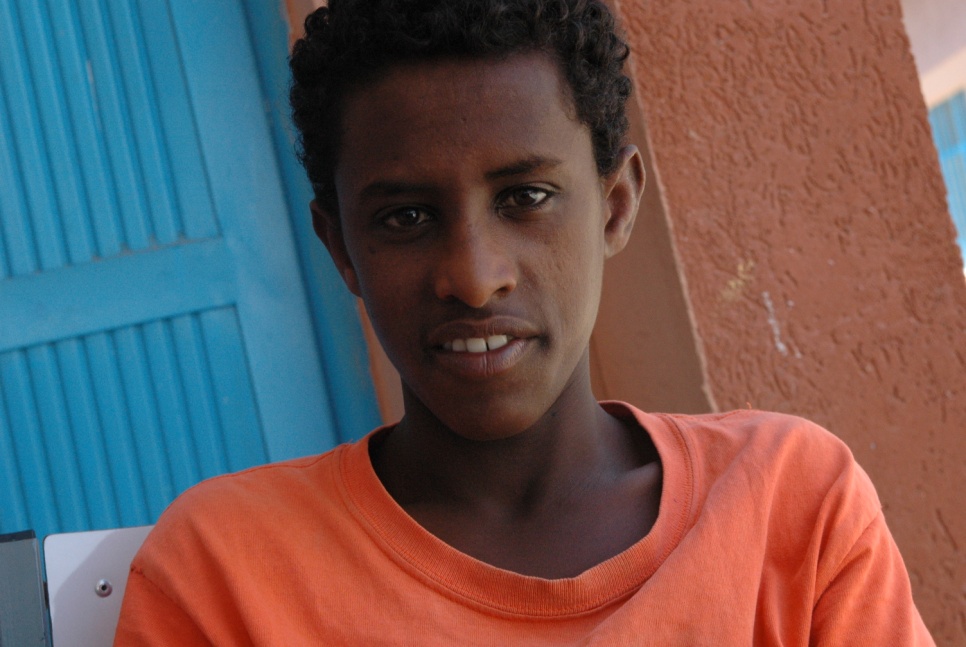 Dreng/pige: MAlder: 14Årstal ankomst til børnehjemmet ? 2008Fra hvilken by/område/familiebaggrund? 120 km fra Mekele. Boede hos en fattig faster, som ansøgte Fikre.Hvilken klasse går du i? 9Hvilke fag kan du bedst lide? kemiHvad er din yndlingsbeskæftigelse? Fodbold + lektierHvilken uddannelse kunne du tænke dig? journalistHvilken skole går du i og hvor langt har du til skole? Ayder public.  1 uge formiddag + 1 uge eftermiddag.10 min til skole2014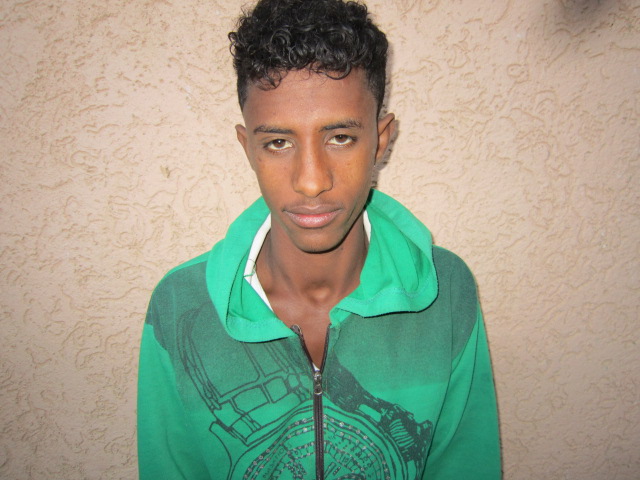 